未决问题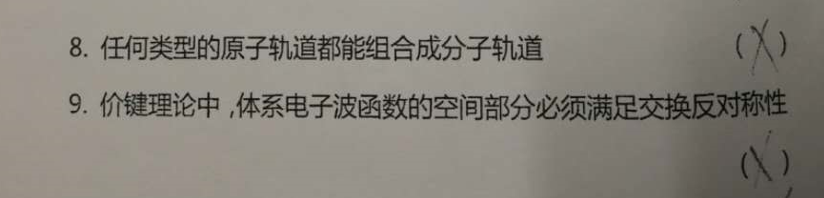 模板题：VB理论 杂化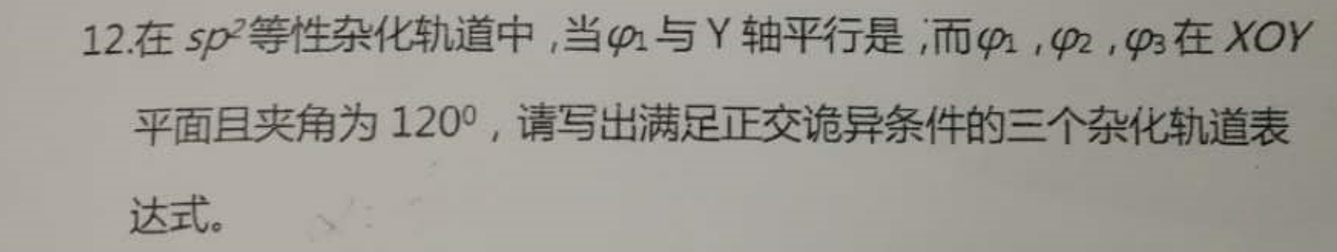 首先要注意正交αl=1/(1+n), spn杂化；s轨道的系数是根号下αl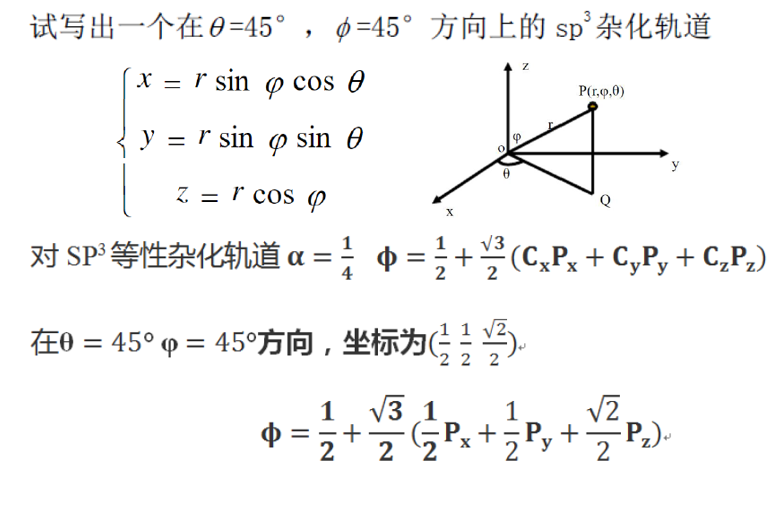 注意该方向上单位向量坐标即为系数。 括号内再归一化一下。群：封闭性；结合律，恒等元素，逆元素各分子点群对称性特征以及如何判断；对称元素和对称操作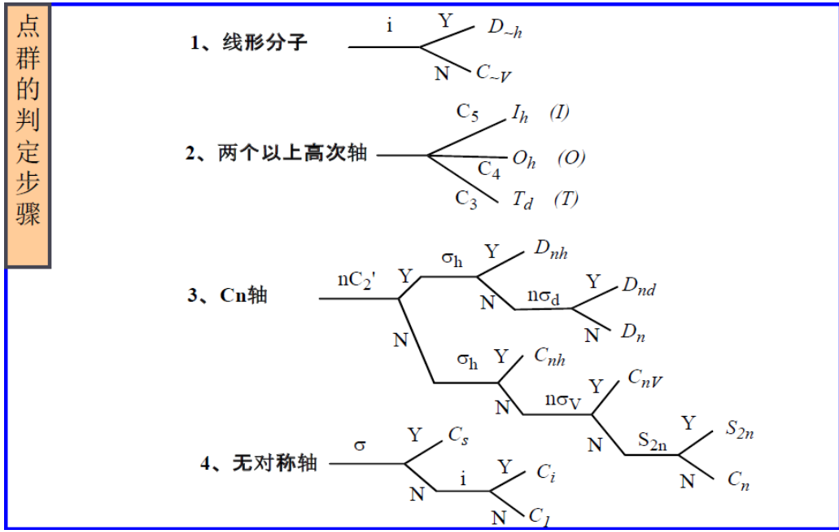 注意Dnh优先于Dnd，就好比Cnh优先于Cnv。对于无穷，Dh与Cv各种群都是几阶的？模板题：HMO近似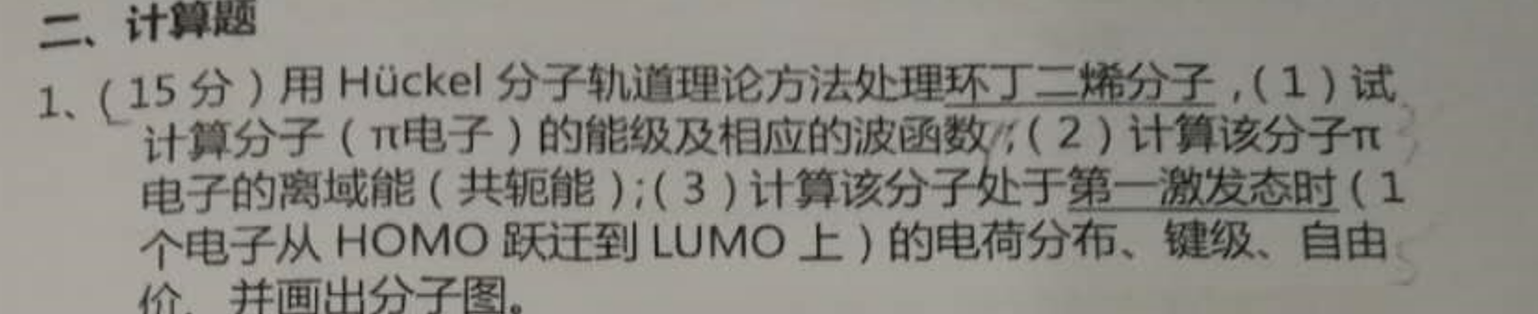 原初久期方程是：|h-εS|=0,同一时：h是库伦积分，=α，s=1；相邻时：h是共振积分，=β，s=0不相邻时：h、s均等于0……求出x后，将久期方程改矩阵：（h-εS）（ci）=0，求出系数组c；Ψ=Σciφ——“相应波函数”能级：α+xβ？离域能：注意是定域派键-离域派键，最后是个正值（-β），越大越稳定。《分子图》：“碳骨架结构图”，电荷密度、键级和自由价指数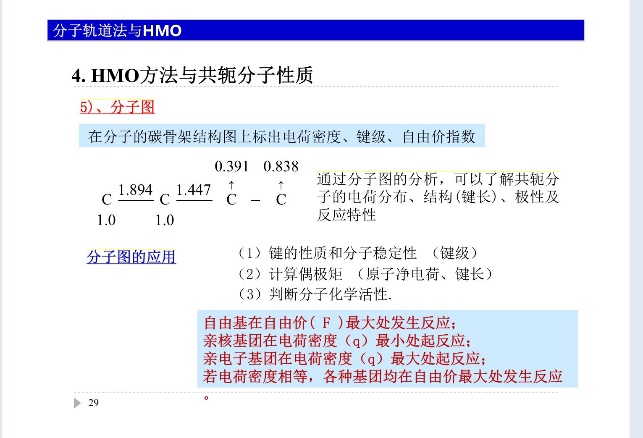 注意如何把虚数系数化作实数系数。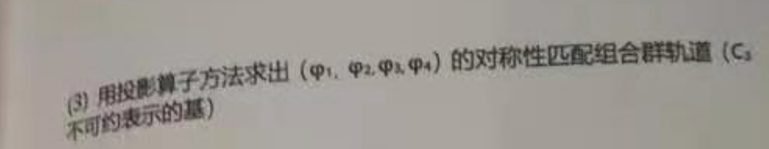 点群的特征标表和乘法表的推导？？？？为啥就一定是A1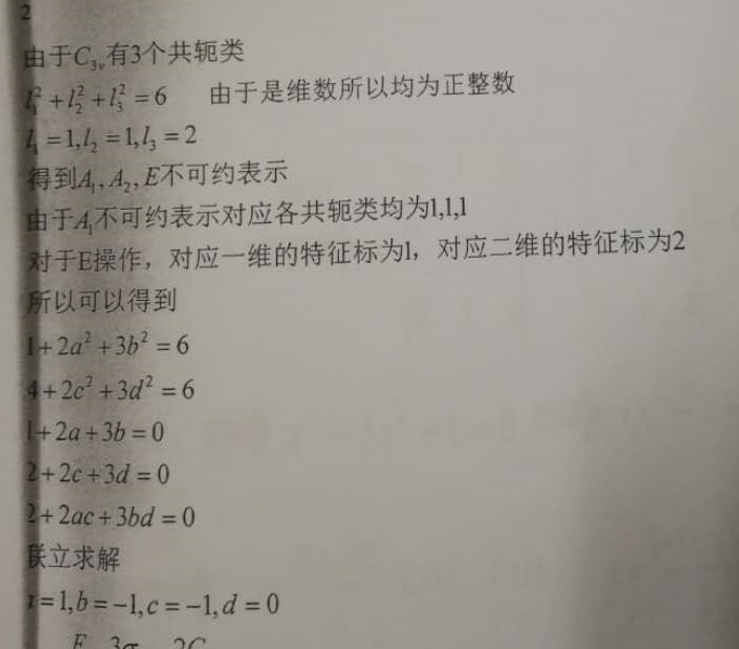 模板题 多原子分子分子轨道的构建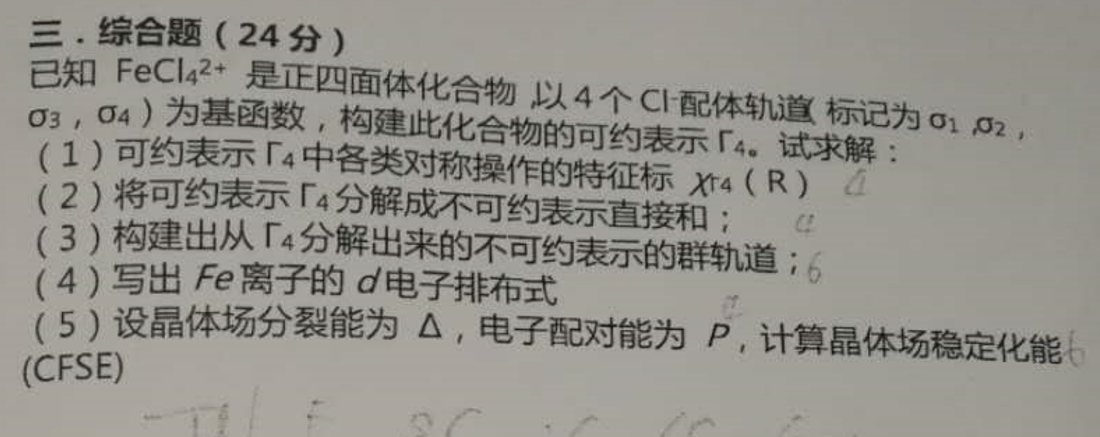 第三问，投影算子，然后记得归一化；然后多重简并的记得轮转！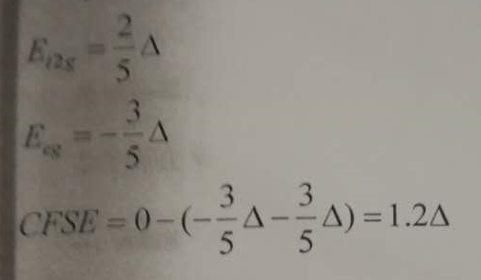 注意CFSE的正负值处理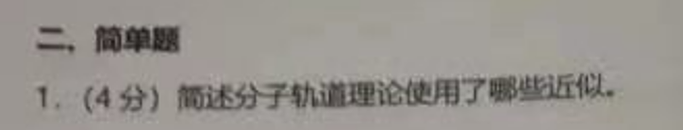 各种理论的发展和应用范围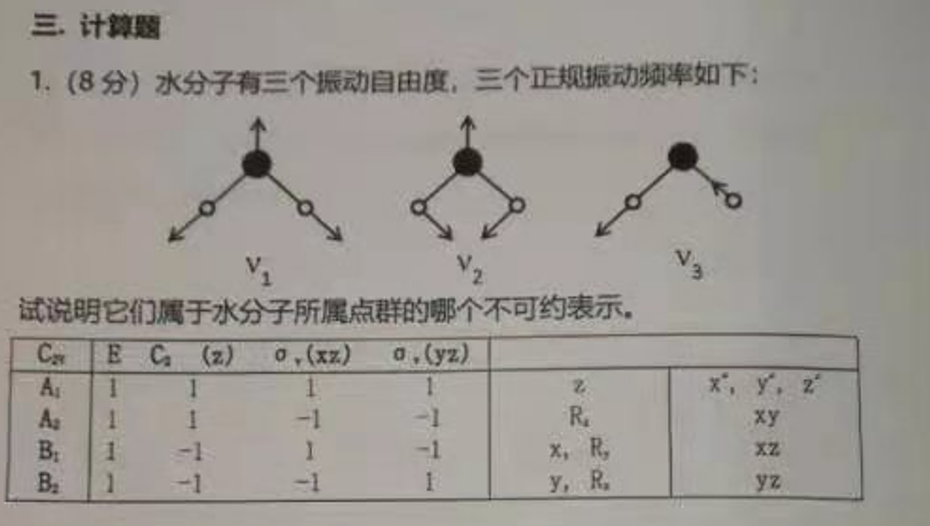 运动状态作为基函数。（注意特征标表xyz和RxRyRz的意思）